Ch 2 section 2.3: Removing Common Factors (Day 3)If every term in a polynomial has several factors and if every term has at least one factor that is the same, then that factor is called a common factor. Find the GCF (greatest common factor) of the following:12 and 15	24 and 36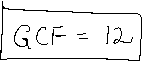 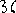 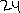 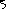 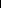 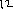 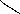 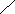 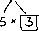 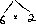 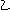 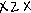 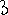 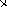 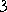 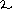 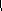 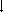 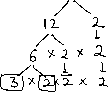 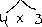 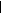 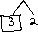 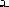 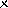 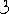 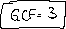 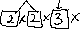 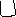 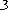 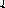 Factor the greatest common factor from each polynomial below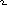 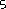 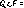 5x + 10			b) 3x2 - 6 			c) 12x4 - 8x3 + 4x2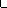 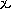 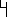 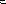 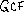 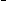 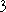 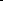 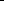 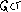 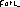 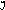 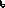 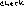 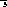 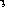 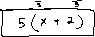 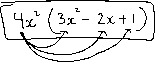 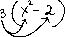 A common factor does not have to be a monomial.  Any polynomial that is a common factor of each term can be taken out and multiply the remaining expression.Factor the greatest common factor from each polynomial below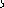 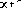 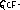 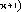 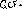 x(x+1) + 3(x+1)		b) x(x+5) – 4(x+5)		c) x(x-7) + 5(x-7)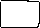 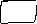 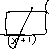 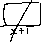 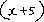 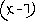 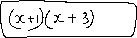 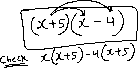 Factor by grouping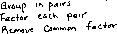 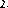 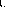 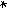 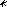 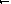 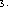 x3 + x2 + 3x + 3	b) 2x3 – 6x2 + x – 3	 c) a2 + ab – 2a - 2b         d)  x(x+1) + (x+1)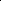 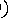 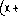 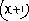 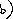 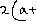 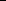 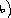 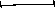 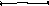 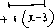 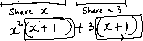 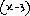 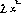 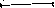 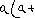 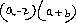 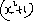 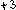 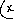 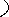 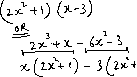 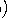 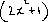 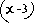 Complete each factoring: 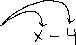 4x2 = 2x (       )				b) 15x2 – 60x = 15x (                          )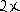 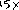 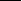 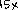 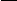 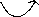 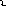 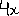 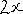 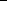 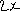 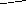 Determine the area of the picture frame in factored form.  The frame has dimensions 4x2 by 5x and the picture is 5x by 3x cm.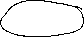 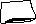 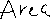 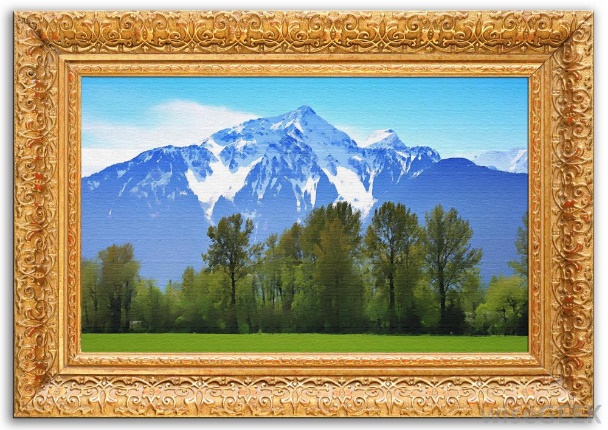 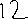 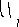 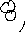 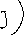 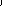 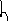 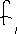 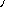 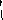 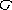 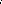 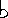 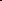 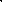 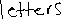 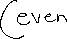 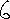 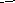 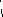 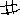 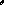 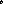 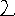 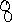 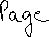 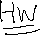 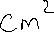 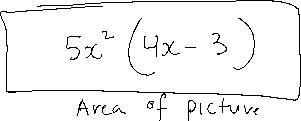 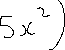 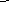 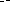 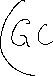 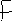 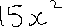 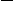 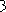 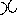 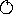 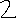 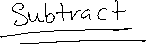 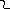 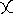 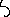 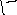 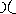 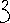 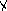 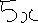 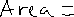 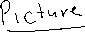 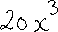 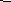 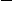 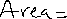 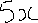 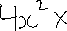 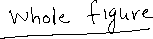 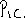 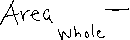 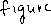 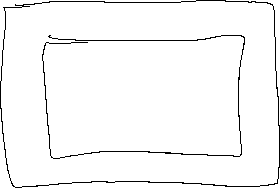 